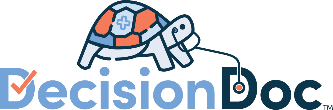 Blurb to include in emailsIf you’re already sending an email out to employees about open enrollment, here is a quick blurb you can add to let your employees know about Decision Doc and the exclusive and exciting raffle!Hi  Employees! Open Enrollment is fast approaching, and we know that selecting the right health plan can be difficult. Decision Doc is here to help! You’ll answer a few basic questions and receive a detailed report showing which plan is optimal for you and your family. It’s free, easy, and completely confidential. As an added bonus: employees that use Decision Doc before 11:59pm EST on February 4th will automatically be entered into an Exclusive Raffle for a chance to win 1 of 5, $200 Amazon Gift Cards*! Head over to www.myhealthmath.com/floridaortho2023 to get started.*Five lucky winners will receive their gift card via email by 3pm EST on Monday, February 6th. Gift cards will come from gc-orders@gc.email.amazon.com. Full Email Templates Here are some standalone emails you can send to employees. Direct emails are one of the best ways to encourage participation. Consider having someone from the executive leadership level send to help catch employees’ attention!IntroductionSubject: Don’t Choose a Health Plan in the Dark – Decision Doc Can Shed Some Light! Dear  Employees, We’re pleased to announce a new partnership with MyHealthMath! They make it easy for you to better understand your health plan options and feel more confident about your choice—all at no extra cost to you. Employees who use Decision Doc save over $1,300 a year on average. To get started, navigate to Decision Doc, a secure online platform here: www.myhealthmath.com/floridaortho2023. Decision Doc will help you choose a health plan that best matches your specific health circumstances and gives you the best value! And if that isn’t exciting enough, an Exclusive Raffle available to all employees that use Decision Doc before 11:59pm EST, February 4th means you have a chance to win … 1 of 5, $200 Amazon gift cards​! Five lucky winners will receive their gift card via email by 3pm EST on Monday, February 6th. Gift cards will come from gc-orders@gc.email.amazon.com. Check out the Decision Doc User Guide or please reach out to questions@myhealthmath.com for support!All the best,ReminderSubject: Get the Health Plan You Deserve (plus an exclusive raffle)!  Dear  Employees,Don’t forget to use Decision Doc and feel extra confident in your health plan choice this year! Decision Doc is a secure platform that is quick, easy, and confidential, and could save you thousands. Get started here:Go to www.myhealthmath.com/floridaortho2023Answer some quick questions about the medical services and prescriptions that you and your family members may need next year.You’ll receive an interactive report showing you the right plan for the upcoming year. You can save the report, try out different scenarios, and even email it to a partner at home!And don’t forget, if you use Decision Doc before 11:59pm EST, February 4th you will be entered into an Exclusive Raffle and have a chance to win … 1 of 5, $200 Amazon gift cards​! Five lucky winners will receive their gift card via email by 3pm EST on Monday, February 6th. Gift cards will come from gc-orders@gc.email.amazon.com. Questions about Decision Doc or your personalized report? Email the MyHealthMath team at questions@myhealthmath.com. Sincerely,Florida Orthopaedic InstituteRaffle Announcement   Send Between: 1/20/2023 – 2/4/2023 Dear ​Florida Orthopaedic Institute Employees, We know you’ve heard about Decision Doc, but we want to make sure you’ve heard the news about the Exclusive Raffle available to all employees that use Decision Doc before 11:59pm EST, February 4th.  Use Decision Doc for a chance to win … 1 of 5, $200 Amazon gift cards​! Five lucky winners will receive their gift card via email by 3pm EST on Monday, February 6th. Gift cards will come from gc-orders@gc.email.amazon.com. Get started using Decision Doc here: ​www.myhealthmath.com/floridaortho2023​ (for the best experience, please use the most updated version of Google Chrome on your browser!) Cheers! ​​Florida Orthopaedic InstituteRaffle Announcement Subject: Don’t Miss Out – Exclusive Raffle for Using Decision Doc! Suggested Send Date: 1/30/23 Attachments: ​Florida Orthopaedic Institute​ Decision Doc Exclusive Raffle Cc or Bcc: hrogers@myhealthmath.com; aabbamonte@myhealthmath.com Dear ​Florida Orthopedic Institute​ Employees, By now, you’ve probably heard that we’re providing you with extra support this open enrollment, through our partnership with MyHealthMath. Their online platform, Decision Doc, helps you choose a health plan that can save you over $1,300 a year! It only takes a few minutes to get a custom report that matches you to the most optimal health plan for you and your family. As a bonus, MyHealthMath is offering an exclusive raffle to ​​Florida Orthopedic Institute​ employees.  Use Decision Doc by 11:59pm EST on February 4, 2023, for a chance to win 1 of 5, $200 Amazon gift cards​. Already use Decision Doc? Great news – you’ve been automatically entered into this raffle! Five lucky winners will receive their gift card via email by 3pm EST on Monday, February 6th. Gift cards will come from gc-orders@gc.email.amazon.com. Get started using Decision Doc here: ​www.myhealthmath.com/floridaortho023​ (for the best experience, please use the most updated version of Google Chrome on your browser!) Cheers! Florida Orthopaedic Institute